«Ах, как хочется вернуться…!»Санаторий «Тогучинский»- это место для тех, кто любит  тихий и спокойный отдых. Когда, как не в отпуске смотреть на мир широко раскрытыми глазами  радоваться тому, что тебя окружает: чистый воздух, сосновый бор, ухоженные аллейки, цветники. Когда в областном комитете профсоюза нам выделили путевки, ехали просто подлечиться и никак не ожидали, что получится полноценный отдых, праздник души и тела.  В номерах уютно. Способствует хорошему настроению доброжелательность и чуткость персонала санатория, замечательное лечение: ультразвук, электрофорез лекарственных веществ, дарсонвализация местная, дециметроволновая терапия, микроволновая терапия, УВЧ-терапия, магнитотерапия, индуктотермия, КВЧ-терапия, лазеротерапия, УФ-облучение, ванны пресные, жемчужные, ароматические, минеральные хлоридные натриевые, минеральные йодобромные, душ Шарко, циркулярный душ, подводный душ-массаж, грязевые аппликации, фитотерапия.Наряду с массажем и лечебным питанием, разработаны системы психологического оздоровления: ароматерапия, медитация, ингаляции, галокамеры. Все это дает огромный заряд бодрости, вдохновение силы для новых свершений.Хочется выразить благодарность организаторам отдыха – обкому Профсоюза работников образования за приятные воспоминания, которые будут с нами до следующего отпуска.Светлана Боярская, Лариса Жукова, Чулымский межрайонный аграрный лицей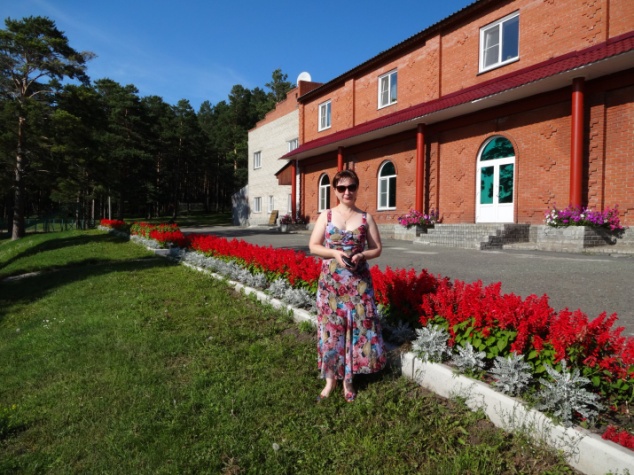 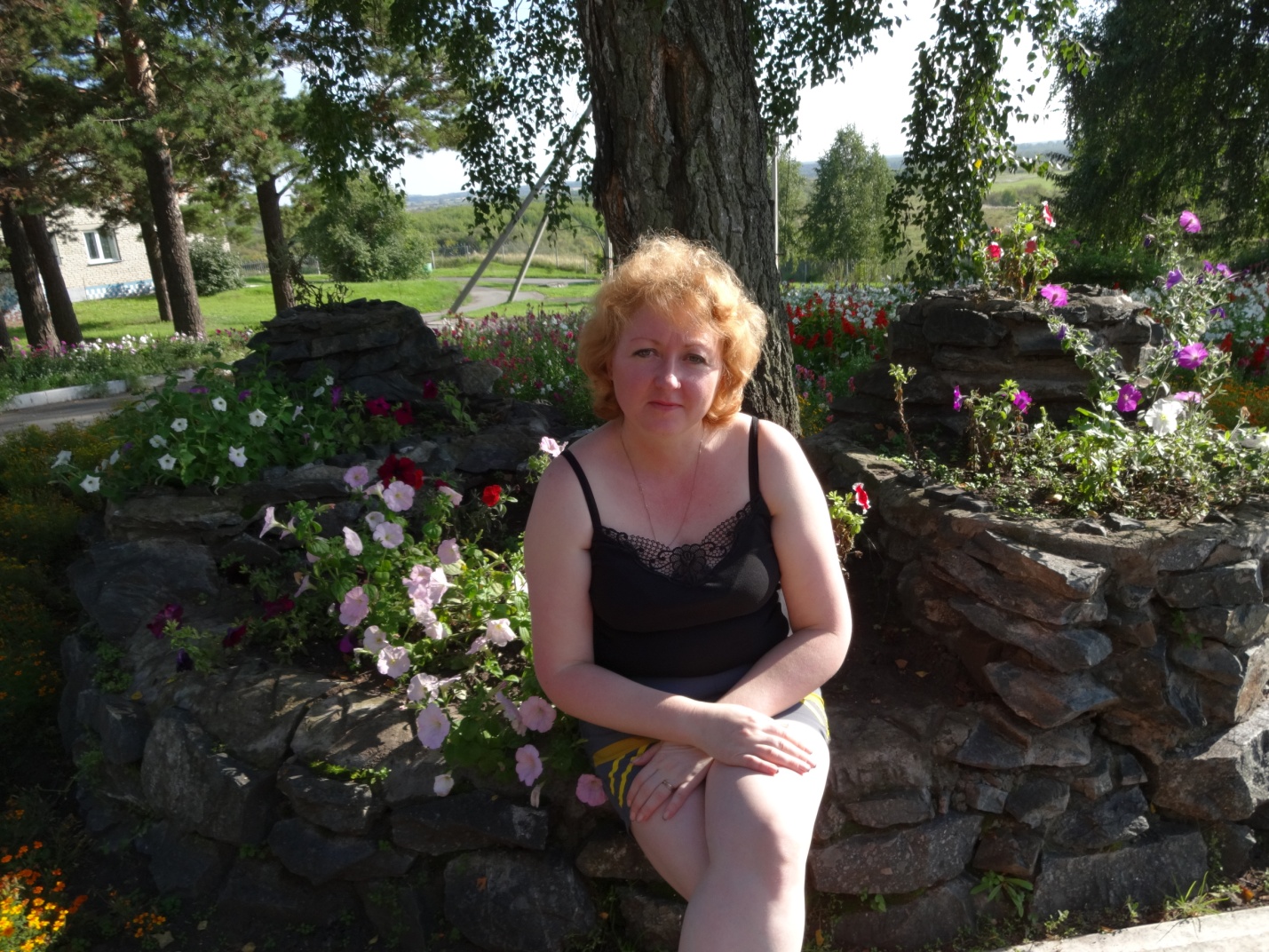 